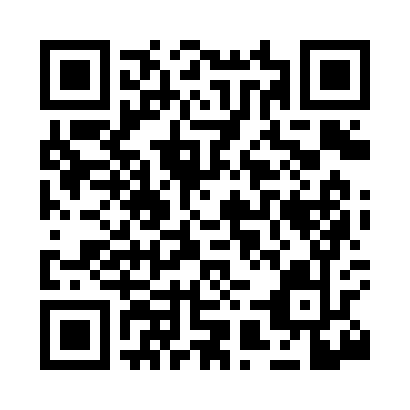 Prayer times for Alkol, West Virginia, USAWed 1 May 2024 - Fri 31 May 2024High Latitude Method: Angle Based RulePrayer Calculation Method: Islamic Society of North AmericaAsar Calculation Method: ShafiPrayer times provided by https://www.salahtimes.comDateDayFajrSunriseDhuhrAsrMaghribIsha1Wed5:106:311:255:138:199:412Thu5:086:291:255:138:209:423Fri5:076:281:255:138:219:434Sat5:056:271:245:148:229:445Sun5:046:261:245:148:239:466Mon5:026:251:245:148:249:477Tue5:016:241:245:148:259:488Wed5:006:231:245:148:269:499Thu4:586:221:245:158:279:5010Fri4:576:211:245:158:289:5211Sat4:566:201:245:158:299:5312Sun4:556:191:245:158:299:5413Mon4:536:181:245:158:309:5514Tue4:526:171:245:168:319:5715Wed4:516:161:245:168:329:5816Thu4:506:161:245:168:339:5917Fri4:496:151:245:168:3410:0018Sat4:486:141:245:178:3510:0119Sun4:476:131:245:178:3610:0220Mon4:466:131:245:178:3610:0421Tue4:456:121:245:178:3710:0522Wed4:446:111:245:178:3810:0623Thu4:436:111:255:188:3910:0724Fri4:426:101:255:188:4010:0825Sat4:416:091:255:188:4010:0926Sun4:406:091:255:188:4110:1027Mon4:396:081:255:188:4210:1128Tue4:386:081:255:198:4310:1229Wed4:386:071:255:198:4310:1330Thu4:376:071:255:198:4410:1431Fri4:366:071:265:198:4510:15